花蓮縣上騰高級工商職業學校110學年度第2學期【均質化】110-4-3-9銲接手工藝課程實施計畫依據：110學年度高級中等學校適性學習社區教育資源均質化實施方案，110-4-3-9動力機械專業學習社群計畫。目的：透過體驗課程讓學生了解銲接手工藝之基本原理與實務操作增進其進路選擇參考。主辦單位：上騰工商。協辦單位：花蓮縣社區內各國高中職學校。辦理時間及流程：111年4月2日(六)09：00-15：00。地點：上騰工商-飛修科飛修大樓。講師：汽車科科主任黃宇晨老師。研習對象：花蓮縣社區內各國高中生及本校學生，預定人數30人。全程參與者給予研習時數6小時。預期效益：參加人員能獲得對動力群銲接類技能專業成長，並符應個人職涯與生涯發展所需。聯絡人：黃宇晨汽車科主任（電話：03-8538565分機25）或游恩郎主任（電話：03-8538565分機24）。經費來源：本計畫所需經費由110學年度高級中等學校適性學習社區教育資源均質化實施方案【110-4-3-9動力機械專業學習社群實施計畫】經費支應。報名方式：自即日起至111年3月19日止，請至https://reurl.cc/826Enj報名，或掃描QR code，3/21日可上上騰工商網址查詢錄取名單。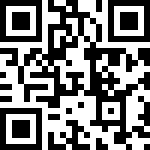 銲接操作時會有紫外線產生，請著長袖長褲、勿穿拖鞋。時間活動內容備註08：30~09：00報到09：00~10：00電銲機種類與功能簡報10：10~11：00電銲機使用安全及防護措施實作11：10~12：00銲接基本操作實作12：00~13：00午膳13：10~15：10創意點銲實作15：10~賦歸